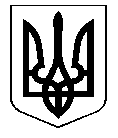 УКРАЇНАКОСТЯНТИНІВСЬКА МІСЬКА РАДАР І Ш Е Н Н Я28.05.2020 № 6/102-2022						м. КостянтинівкаКеруючись статтею 26, частинами 1-3 статті 59 Закону України від 21.05.1997 №280/97-ВР «Про місцеве самоврядування в Україні» (зі змінами), статтею 6 Цивільного кодексу України від 16.01.2003№435-IV (зі змінами), рішенням міської ради від 01.12.2005 № 4/32-676 «Про оренду землі під вбудованими приміщеннями», розглянувши звернення фізичних осіб, міська радаВИРІШИЛА:1. Розірвати договори оренди землі під вбудованими приміщеннями:1.1. Договір оренди від 26.11.2019 № 778 з товариством з обмеженою відповідальністю «Азоврітейл» на підставі набуття іншою особою права власності на нерухоме майно, що розташоване по  вул. Інтернаціональній,464.2. Поновити договір оренди землі на частину земельної ділянки під вбудованим приміщенням строком на 10 років:2.1. Договір оренди від 30.06.2015 № 719 з фізичною особою Фоменком Валентином Леонідовичем, ідентиф. №ХХХХХ, площею 0,0080 га для обслуговування нежитлового вбудованого приміщення, що розташоване по вул. Громова, 1б.Ставку орендної плати встановити у розмірі 10% від нормативної грошової оцінки.	3. Зобов’язати фізичних та юридичних осіб, перерахованих у пунктах 1 та 2  в двомісячний строк укласти  додаткові угоди до договорів оренди.	4.У випадку несвоєчасного виконання землекористувачами пункту 3 рішення відносно них вважається недійсним.	5. Організаційне виконання цього рішення покласти на начальника відділу регулювання земельних відносин Костянтинівської міської ради Горбунова С.М. Контроль за виконанням рішення покласти на заступника міського голови                 Штагера Д.О. і постійні комісії міської ради з питань містобудування, житлово-комунального господарства, зв'язку та земельних ресурсів (Науменко) та з питань економічної політики, бюджету та фінансів, цін, питань приватизації (Резниченко).Міський голова		С.Д. ДавидовПро розірвання договорів оренди та надання в оренду земельних ділянок для обслуговування вбудованих приміщень 